eSupplemental MaterialeFigure 1. Kaplan–Meier Analyses and Hazard Ratios of 24W-CDP Grouped by Median Circulating B-Cell Levels Over 96-Week DBP and OLE, and During the OLE Only, in Patients With RMS, and Over 120-Week DBP, ECP, and OLE, and During the OLE Only, in Patients With PPMS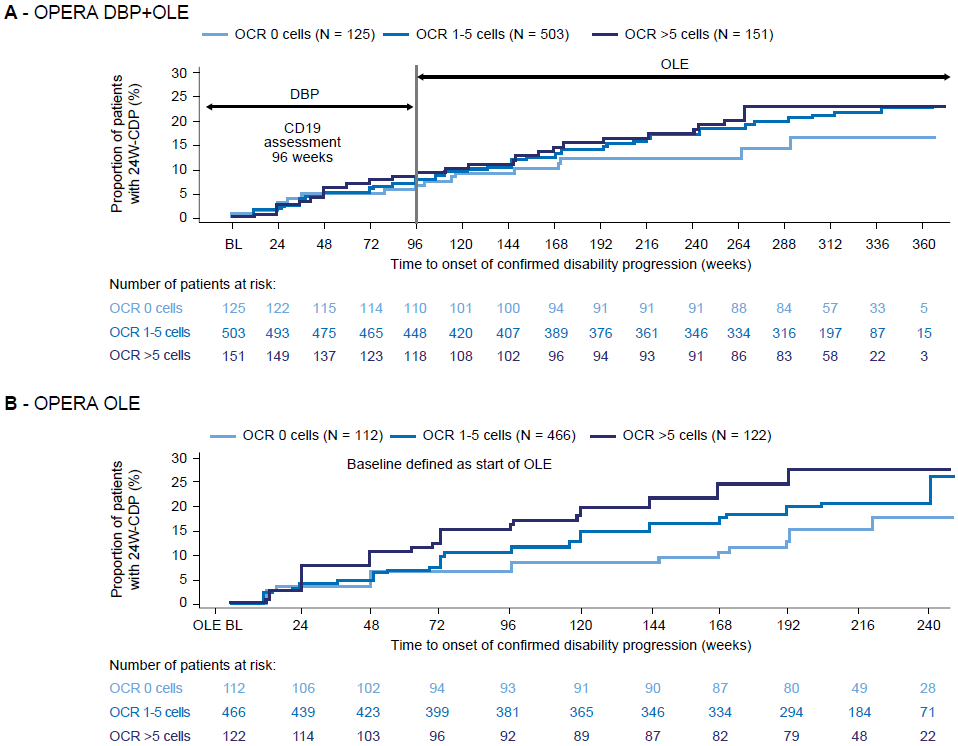 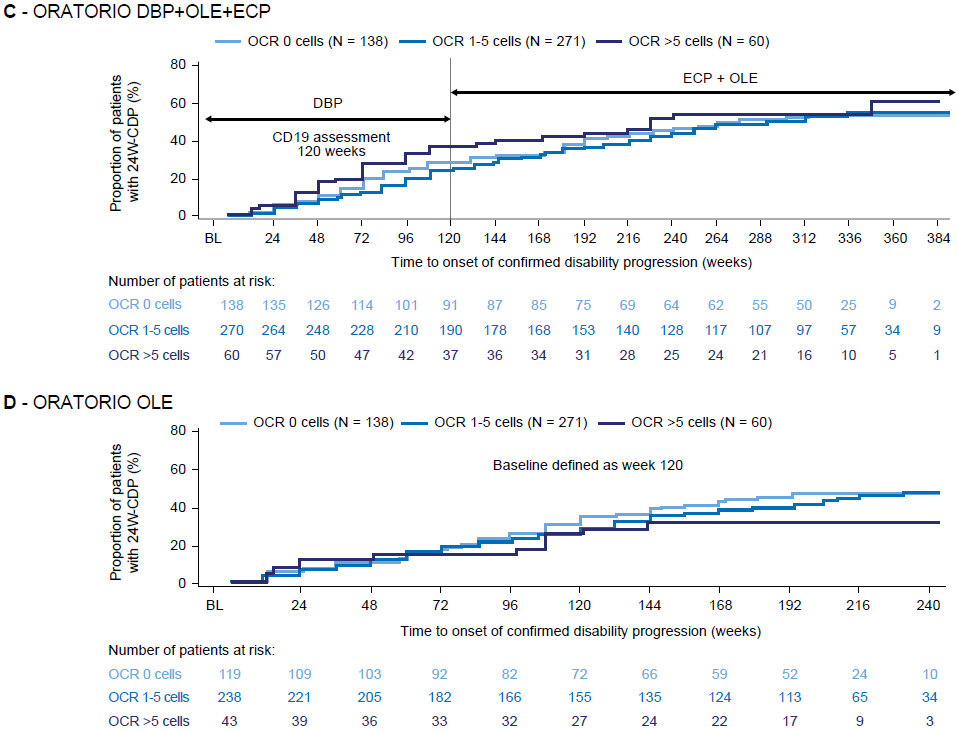 Abbreviations: 24W-CDP = 24-week confirmed disease progression; BL = baseline; DBP = double-blind period; 
ECP = extended controlled period; OLE = open-label extension; PPMS = primary progressive multiple sclerosis; 
RMS = relapsing multiple sclerosis. Univariate and Multivariate Analyses In order to assess whether there were patient characteristics that were confounding the observed association between ocrelizumab exposure and disability progression, we performed univariate and multivariate subgroup analyses, comparing the time to 24-week confirmed disease progression (24W-CDP) of low (Quartiles 1/2) and high (Quartiles 3/4) exposures in ocrelizumab-treated patients with all interferon (IFN) β-1a- or placebo-treated patients, within patient subgroups defined by baseline characteristics (eFigure 2 and eTable 2). Within patients from the USA and with Expanded Disability Status Scale (EDSS) score ≥4, ocrelizumab-treated patients with lower exposure showed numerically greater reduction in risk compared with patients with higher exposure in both univariate and multivariate analyses; however, these subgroups were relatively small and observed effects had overlapping confidence intervals. This observation might be driven by a complex interaction of age, sex, and body mass index (BMI), as the USA subgroup vs the rest of world (ROW) showed a markedly different BMI dependency on age and sex (data not shown). When comparing the magnitude of reduction of risk between low- and high-exposure groups across subgroups, age shows the strongest difference, with patients >45 years of age deriving the strongest benefit from high ocrelizumab exposure.Among patients with primary progressive multiple sclerosis (PPMS) from the USA, ocrelizumab-treated patients with lower exposure showed greater reductions in risk compared with patients with higher exposure in both univariate and multivariate analyses. A similar difference in BMI dependency on age and sex between region USA and ROW patients as in the relapsing multiple sclerosis (RMS) studies was observed in PPMS, potentially explaining the difference in exposure–response relationship (as noted above; data not shown). When comparing the magnitude of reduction of risk increase between low- and high-exposure groups across subgroups, duration since symptom onset, BMI, and T1 gadolinium-enhancing lesions showed the strongest differences, with patients with >5 years of duration since symptom onset and patients with BMI <25 deriving the strongest benefit from high-exposure ocrelizumab treatment in both univariate and multivariate analyses. For patients with T1 gadolinium-enhancing lesions at baseline, the benefit from high-exposure ocrelizumab treatment was reduced in the multivariate analysis.eFigure 2. Univariate (Black Dots and 95% Confidence Intervals) and Multivariate Analyses (Red Dots) of Covariate Effects on 24W-CDP Grouped by Low (Quartiles 1/2) and High (Quartiles 3/4) Ocrelizumab Exposure Relative to Comparator in Patients With RMSa (A) or PPMSb (B)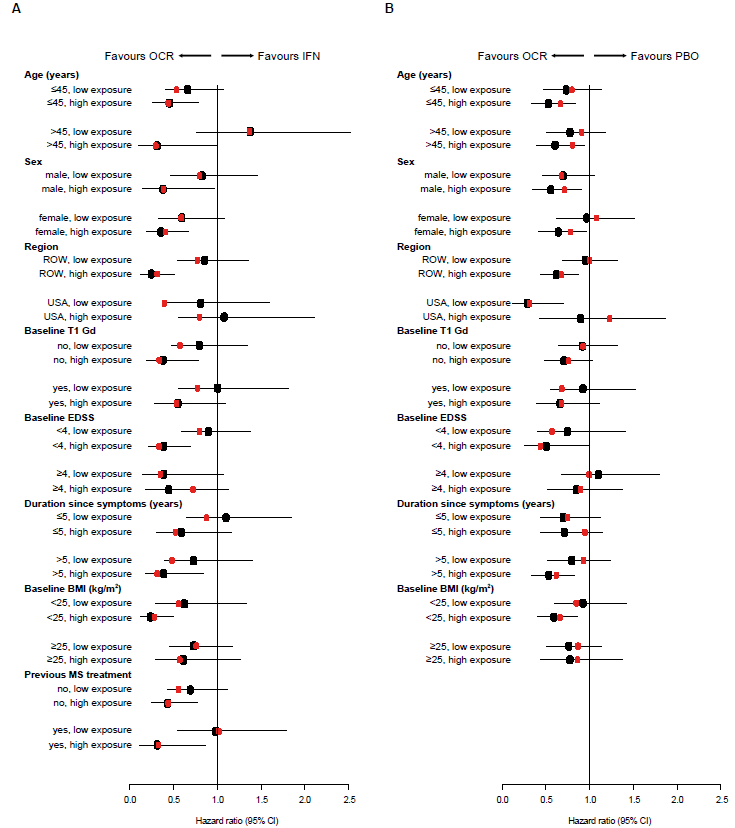 Hazard ratios were estimated by a stratified Cox regression model with treatment group as a covariate. a,bStratified by region (USA vs ROW), abaseline EDSS (<4.0 vs ≥4.0), bage (≤45 vs >45 years), and aOCR exposure (low: Cmean<18.7 vs high: 18.7≤Cmean) or bOCR exposure (low: Cmean<18.9 vs high: 18.9≤Cmean). Treated patients with missing Cmean values were excluded.Abbreviations: 24W-CDP = 24-week confirmed disease progression; BMI = body mass index; 
CI = confidence interval; Cmean = average ocrelizumab serum concentration in an individual patient over their treatment period; EDSS = Expanded Disability Status Scale; Gd = gadolinium; IFN = interferon; OCR = ocrelizumab; PBO = placebo; PPMS = primary progressive multiple sclerosis; RMS = relapsing multiple sclerosis; ROW = rest of world.  eTable 1. Hazard Ratios of 12W-CDP Grouped by Ocrelizumab Exposure or BMI and 12W-cCDP Grouped by Ocrelizumab Exposure in Patients With RMSa or PPMSb Relative to ComparatorA significant treatment-by-baseline BMI (low ≤median vs high >median) interaction was observed between patients with RMS for 12W-CDP, where lighter patients received more benefit than heavier patients (HR, 95% CI: 2.05 [1.10, 3.82]; p = 0.0245); no such effect was evident in patients with PPMS (HR, 95% CI: 1.27 [0.74, 2.16]; p = 0.39).
aExposure quartile ranges: Quartile 1, min–<15.4 µg/mL, Quartile 2, ≥15.4–<18.7 µg/mL, Quartile 3, ≥18.7–<22.2 µg/mL, Quartile 4, ≥22.2–max µg/mL (comparator was 
IFN β-1a); BMI quartile range: Quartile 1, min–<22.1, Quartile 2, ≥22.1–<25.0, Quartile 3, ≥25.0–<28.9, Quartile 4, ≥28.9–max.
bExposure quartile ranges: Quartile 1, min–<15.8 µg/mL, Quartile 2, ≥15.8-<18.9 µg/mL, Quartile 3, ≥18.9-<23.2 µg/mL, Quartile 4, ≥23.2-max µg/mL (comparator was placebo); BMI quartile range: Quartile 1, min–<21.5, Quartile 2, ≥21.5–<24.0, Quartile 3, ≥24.0–<27.6, Quartile 4, ≥27.6–max.Abbreviations: 9HPT = Nine-Hole Peg Test; 12W, 12-week; BMI = body mass index; cCDP = composite confirmed disease progression; 
CDP = confirmed disability progression; CI = confidence interval; HR = hazard ratio; OCR = ocrelizumab; PPMS = primary progressive multiple sclerosis; 
RMS = relapsing multiple sclerosis; T25FW = Timed 25-Foot Walk. eTable 2. Multivariate Analyses of the Ocrelizumab Treatment Effect on 24W-CDP by Patient Baseline Characteristics and Exposure in Patients With RMSa or PPMSb Relative to ComparatoraRMS exposure ranges: low, min–<18.7 µg/mL; high, ≥18.7–max µg/mL.
bPPMS exposure ranges: low, min–<18.9 µg/mL; high, ≥18.9–max µg/mL.  Abbreviations: BMI = body mass index; 24W-CDP = 24-week confirmed disability progression; CI = confidence interval; DMT = disease-modifying therapy; 
PPMS = primary progressive multiple sclerosis; RMS = relapsing multiple sclerosis.eTable 3. Measures of Brain Atrophy in Patients With RMS or PPMS Grouped by Ocrelizumab Exposure (Cmean) Quartile (Week 0 Baseline to End of Controlled Treatment Perioda)aEnd of the controlled treatment period was week 96 for RMS and week 120 for PPMS.
RMS exposure quartile ranges: Quartile 1 min–<15.4 µg/mL, Quartile 2 ≥15.4–<18.7 µg/mL, Quartile 3 ≥18.7–<22.2 µg/mL, Quartile 4 ≥22.2–max µg/mL.
PPMS exposure quartile ranges: Quartile 1 min–<15.8 µg/mL, Quartile 2 ≥15.8–<18.9 µg/mL, Quartile 3 ≥18.9–<23.2 µg/mL, Quartile 4 ≥23.2–max µg/mL.Abbreviations: Cmean = average ocrelizumab serum concentration in an individual patient over their treatment period; IFN = interferon; OCR = ocrelizumab; PBO = placebo; 
PPMS = primary progressive multiple sclerosis; RMS = relapsing multiple sclerosis.Parameter hazard ratio and 95% CI /
quartile groupingOCR Exposure Quartile 1OCR Exposure Quartile 2OCR Exposure Quartile 3OCR Exposure Quartile 4High (OCR 3/4) vs 
low (OCR 1/2) exposure12W-CDP	RMS exposure 0.77 (0.49, 1.21)0.80 (0.51, 1.24)0.45 (0.26, 0.79)0.33 (0.17, 0.64)0.51 (0.31, 0.83) p = 0.0059	RMS BMI 0.27 (0.13, 0.57)0.59 (0.30,1.16)0.80 (0.48,1.35)0.82 (0.47, 1.45)-	PPMS exposure 0.87 (0.60, 1.27)0.83 (0.58, 1.19)0.78 (0.54, 1.13)0.59 (0.40, 0.86)0.80 (0.58, 1.10) p = 0.16	PPMS BMI 0.51 (0.31, 0.84)0.75 (0.45,1.26)0.93 (0.54, 1.59)0.87 (0.52, 1.46)-12W-cCDP by exposure grouping	RMS 12W-cCDP 0.80 (0.58, 1.10)0.74 (0.54, 1.02)0.61 (0.43, 0.85)0.50 (0.35, 0.72)0.67 (0.49, 0.92) p = 0.0117	RMS Time to 20% increase in 9HPT0.71 (0.28, 1.84)0.72 (0.30, 1.72)0.46 (0.16, 1.31)1.34 (0.67, 2.67)1.15 (0.52, 2.55) p = 0.72	RMS Time to 20% increase in T25FW0.88 (0.59, 1.31)0.63 (0.41, 0.97)0.78 (0.52, 1.17)0.49 (0.30, 0.80)0.75 (0.50, 1.12) p = 0.16	PPMS 12W-cCDP0.84 (0.64, 1.11)0.70 (0.53, 0.93)0.73 (0.56, 0.97)0.69 (0.52, 0.90)0.93 (0.73, 1.18) p = 0.54	Time to 20% increase in 9HPT0.68 (0.42, 1.09)0.51 (0.31, 0.85)0.65 (0.41, 1.04)0.42 (0.24, 0.72)0.89 (0.57, 1.37) p = 0.59	Time to 20% increase in T25FW0.88 (0.65, 1.19)0.68 (0.50, 0.92)0.75 (0.55, 1.01)0.71 (0.53, 0.96)0.94 (0.73, 1.22) p = 0.65CovariateN RMS hazard ratio (95% CI)N PPMS hazard ratio (95% CI)Age, years 45 years: low/high exposure 306/3100.53 (0.24, 1.17)/0.44 (0.19, 1.02)114/1120.79 (0.41, 1.54)/0.67 (0.34, 1.34)>45 years: low/high exposure 87/831.37 (0.60, 3.16)/0.30 (0.08, 1.11)127/1290.91 (0.42, 1.95)/0.80 (0.38, 1.72)SexMale: low/high exposure177/980.80 (0.37, 1.74)/0.39 (0.13, 1.18)151/950.68 (0.35, 1.34)/0.70 (0.34, 1.41)Female: low/high exposure 216/2950.59 (0.26, 1.33)/0.41 (0.18, 0.95)90/1461.08 (0.54, 2.13)/0.78 (0.40, 1.52)RegionRest of world: low/high exposure 280/308 0.78 (0.37, 1.64)/0.32 (0.13, 0.79)201/2161.00 (0.54, 1.85)/0.68 (0.36, 1.28)USA: low/high exposure 113/850.40 (0.13, 1.17)/0.79 (0.28, 2.22)40/250.32 (0.09,1.17)/1.23 (0.35, 4.24)T1 gadolinium-enhancing lesions present at baselineNo: low/high exposure244/2160.58 (0.26, 1.28)/0.34 (0.13, 0.86)178/1680.92 (0.48, 1.76)/0.76 (0.40, 1.47)Yes: low/high exposure145/1720.78 (0.34, 1.80)/0.53 (0.22, 1.31)61/710.68 (0.32, 1.49)/0.67 (0.32, 1.45)Expanded Disability Status Scale score at baseline<4: low/high exposure 303/2980.79 (0.38, 1.67)/0.34 (0.14, 0.80)64/650.56 (0.25, 1.25)/0.44 (0.19, 0.99)4: low/high exposure90/950.35 (0.10, 1.26)/0.72 (0.22, 2.36)176/176 0.99 (0.52, 1.89)/0.89 (0.47, 1.71)Duration since symptom onset, years5: low/high exposure 205/1870.88 (0.41, 1.88)/0.52 (0.21, 1.29)98/890.75 (0.37, 1.52)/0.95 (0.47, 1.90)>5: low/high exposure 188/2060.48 (0.20, 1.17)/0.31 (0.12, 0.85)132/1480.93 (0.48, 1.81)/0.62 (0.31, 1.21)Baseline BMI, kg/m2<25: low/high exposure112/2820.56 (0.21, 1.47)/0.28 (0.12, 0.69)95/1900.85 (0.42, 1.69)/0.66 (0.34, 1.27)25: low/high exposure280/1040.76 (0.37, 1.54)/0.58 (0.21, 1.59)146/500.86 (0.45, 1.67)/0.86 (0.40, 1.86)Received prior multiple sclerosis DMTNo: low/high exposure 286/2910.55 (0.25, 1.23)/0.44 (0.19, 1.02)- Not determinedYes: low/high exposure 107/102 1.02 (0.44, 2.35)/0.33 (0.10, 1.13)- Quartile exposure groups (Cmean)Quartile exposure groups (Cmean)Quartile exposure groups (Cmean)Quartile exposure groups (Cmean)ComparatorMean change differenceOCR 1OCR 2OCR 3OCR 4IFN or PBOaHigh (OCR 3/4) vs 
low (OCR 1/2) exposurePercentage change in total brain volume in patients with RMS (vs IFN β-1a)Percentage change in total brain volume in patients with RMS (vs IFN β-1a)Percentage change in total brain volume in patients with RMS (vs IFN β-1a)Percentage change in total brain volume in patients with RMS (vs IFN β-1a)Percentage change in total brain volume in patients with RMS (vs IFN β-1a)Percentage change in total brain volume in patients with RMS (vs IFN β-1a)Mean (95% CI); n–0.84 (–0.99, –0.68); 140–0.99 (–1.14, –0.83); 144–1.06 (–1.21, –0.91); 151–1.07 (–1.22, –0.92); 159–1.29 (–1.38, –1.21); 545-Δ Mean (95% CI)0.39 (0.18, 0.60)
p < 0.0010.31 (0.14, 0.48)
 p < 0.0010.23 (0.06, 0.40)
p = 0.0070.22 (0.05, 0.39)
p = 0.01–0.13 (–0.28, 0.03)
p = 0.10Percentage change in cortical gray matter in patients with RMS (vs IFN β-1a)Percentage change in cortical gray matter in patients with RMS (vs IFN β-1a)Percentage change in cortical gray matter in patients with RMS (vs IFN β-1a)Percentage change in cortical gray matter in patients with RMS (vs IFN β-1a)Percentage change in cortical gray matter in patients with RMS (vs IFN β-1a)Percentage change in cortical gray matter in patients with RMS (vs IFN β-1a)Mean (95% CI); n–1.05 (–1.26, –0.95); 135–1.12 (–1.27, –0.96); 139–1.12 (–1.28, –0.97); 142–1.09 (–1.24, –0.94); 154–1.50 (–1.59, –1.42); 527-Δ Mean (95% CI)0.40 (0.22, 0.57) 
p < 0.0010.39 (0.22, 0.56) 
p < 0.0010.38 (0.21, 0.55) 
p < 0.0010.41 (0.25, 0.58) 
p < 0.0010.003 (–0.15, 0.03)
p = 0.10Percentage change in white matter in patients with RMS (vs IFN β-1a)Percentage change in white matter in patients with RMS (vs IFN β-1a)Percentage change in white matter in patients with RMS (vs IFN β-1a)Percentage change in white matter in patients with RMS (vs IFN β-1a)Percentage change in white matter in patients with RMS (vs IFN β-1a)Percentage change in white matter in patients with RMS (vs IFN β-1a)Mean (95% CI); n–0.54 (–0.73, –0.35); 135–0.61 (–0.80, –0.43); 139–0.83 (–1.02, –0.64); 142–0.99 (–1.17, –0.80); 154–0.93 (–1.03, –0.83); 525-Δ Mean (95% CI)0.39 (0.18, 0.60) 
p < 0.0010.32 (0.11, 0.52) 
p = 0.0030.10 (–0.11, 0.30) 
p = 0.36–0.06 (–0.26, 0.15) 
p = 0.58–0.31 (–0.50, –0.13)
p = 0.0011Percentage change in total brain volume in patients with PPMS (vs PBO)Percentage change in total brain volume in patients with PPMS (vs PBO)Percentage change in total brain volume in patients with PPMS (vs PBO)Percentage change in total brain volume in patients with PPMS (vs PBO)Percentage change in total brain volume in patients with PPMS (vs PBO)Percentage change in total brain volume in patients with PPMS (vs PBO)Mean (95% CI); n–1.29 (–1.52, –1.05); 72–1.40 (–1.62, –1.18); 88–1.42 (–1.65, –1.19); 80–1.13 (–1.35, –0.91); 92–1.47 (–1.64, –1.31); 153-Δ Mean (95% CI)0.19 (–0.09, 0.47) 
p = 0.190.08 (–0.19, 0.34) 
p = 0.580.05 (–0.22, 0.33) 
p = 0.700.35 (0.08, 0.60) 
p = 0.010.07 (–0.16, 0.30)
p = 0.53Percentage change in cortical gray matter in patients with PPMS (vs PBO)Percentage change in cortical gray matter in patients with PPMS (vs PBO)Percentage change in cortical gray matter in patients with PPMS (vs PBO)Percentage change in cortical gray matter in patients with PPMS (vs PBO)Percentage change in cortical gray matter in patients with PPMS (vs PBO)Percentage change in cortical gray matter in patients with PPMS (vs PBO)Mean (95% CI); n–1.21 (–1.41, –1.01); 73–1.27 (–1.46, –1.08); 83–1.09 (–1.29,  –0.89); 78–1.06 (–1.23, –0.87); 88–1.28 (–1.42, –1.13); 150-Δ Mean (95% CI)0.07 (–0.18, 0.31) 
p = 0.590.004 (–0.23, 0.24) 
p = 0.970.19 (–0.05, 0.43) 
p = 0.110.21 (–0.02, 0.44) 
p = 0.070.16 (–0.04, 0.36)
p = 0.13Percentage change in white matter in patients with PPMS (vs PBO)Percentage change in white matter in patients with PPMS (vs PBO)Percentage change in white matter in patients with PPMS (vs PBO)Percentage change in white matter in patients with PPMS (vs PBO)Percentage change in white matter in patients with PPMS (vs PBO)Percentage change in white matter in patients with PPMS (vs PBO)Mean (95% CI); n–0.99 (–1.26, –0.72); 73–1.11 (–1.36, –0.86); 84–1.16 (–1.42, –0.90); 79–0.95 (–1.20, –0.70); 88–1.13 (–1.32, –0.93); 150-Δ Mean (95% CI)0.14 (–0.18, 0.46) 
p = 0.400.02 (–0.29, 0.32) 
p = 0.920.03 (–0.35, 0.28) 
p = 0.840.18 (–0.13, 0.48) 
p = 0.26–0.08 (–0.35, 0.19)
p = 0.57